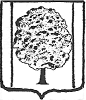 СОВЕТ  ПАРКОВСКОГО СЕЛЬСКОГО ПОСЕЛЕНИЯТИХОРЕЦКОГО  РАЙОНАТретий созыв   ПРОЕКТРЕШЕНИЕот ___________					                                          № ______посёлок ПарковыйОб утверждении Положения о порядке управления и распоряжения земельными участками, находящимися в муниципальной собственностиПарковского сельского поселения Тихорецкого районаВ целях обеспечения гарантий прав собственников, землевладельцев и землепользователей земельных участков, в соответствии с Земельным кодексом Российской Федерации, Федеральным законом от 6 октября 2003 года № 131-ФЗ «Об общих принципах организации местного самоуправления в Российской Федерации», Федеральным законом от 25 октября 2001 года № 137-ФЗ                              «О введении в действие Земельного кодекса Российской Федерации», Федеральным законом от 24 июля 2002 года № 101-ФЗ «Об обороте земель сельскохозяйственного назначения», Законом Краснодарского края от 05 ноября 2002 года № 532-КЗ «Об основах регулирования земельных отношений в Краснодарском крае», Уставом Парковского сельского поселения Тихорецкого района, Совет Парковского сельского поселения Тихорецкого района  р е ш и л:1.Утвердить Положение о порядке управления и распоряжения земельными участками, находящимися в муниципальной собственности Парковского сельского поселения Тихорецкого района (прилагается).2.Обнародовать настоящее решение в установленном порядке и разместить на официальном сайте администрации Парковского сельского поселения Тихорецкого района в информационно-телекоммуникационной сети «Интернет».3.Контроль за выполнением настоящего решения возложить на комиссию по вопросам сельского хозяйства и землеустройству, коммунальному хозяйству, транспорту, связи и благоустройству (Шевцов).4.Решение вступает в силу со дня его обнародования.Глава Парковского сельского поселения Тихорецкого района                                                                                    Н.Н.АгеевПоложениео порядке управления и распоряжения земельными участками, находящимися в муниципальной собственности Парковского сельского поселенияТихорецкого района1. Настоящим Положением устанавливается порядок управления и распоряжения земельными участками, находящимися в муниципальной собственности Парковского сельского поселения Тихорецкого района.2. Управление и распоряжение земельными участками, находящимися              в муниципальной собственности Парковского сельского поселения Тихорецкого района (далее - земельные участки), осуществляется администрацией Парковского сельского поселения Тихорецкого района (далее - администрация).3. Администрация управляет и распоряжается земельными участками в соответствии с законодательством Российской Федерации и Краснодарского края, иными нормативными правовыми актами, в том числе муниципальными правовыми актами Парковского сельского поселения Тихорецкого района в области регулирования земельных отношений, настоящим Положением.4. Размеры платы за земельные участки, находящиеся в муниципальной собственности Парковского сельского поселения Тихорецкого района, устанавливаются постановлением администрации Парковского сельского поселения Тихорецкого района.Заместитель главыПарковского сельского поселенияТихорецкого района                                                                                  В.В.ЛагодаПРИЛОЖЕНИЕУТВЕРЖДЕНОрешением Совета Парковского сельского поселенияТихорецкого районаот _____________ № __________